Рекомендации родителям:  как помочь детям подготовиться к  ВОУД1. Не тревожьтесь о количестве баллов, которые ребенок получит на  тестировании, и не критикуйте ребенка после  него. Внушайте ребенку мысль, что количество баллов не является совершенным измерением его возможностей.2. Не повышайте тревожность ребенка накануне экзаменов - это может отрицательно сказаться на результате тестирования. Ребенку всегда передается волнение родителей, и если взрослые в ответственный момент могут справиться со своими эмоциями, то ребенок в силу возрастных особенностей может эмоционально "сорваться".3. Подбадривайте детей, хвалите их за то, что они делают хорошо.4. Повышайте их уверенность в себе, так как чем больше ребенок боится неудачи, тем более вероятности допущения ошибок.5. Наблюдайте за самочувствием ребенка, никто, кроме Вас, не сможет вовремя заметить и предотвратить ухудшение состояние ребенка, связанное с переутомлением.6. Контролируйте режим подготовки ребенка, не допускайте перегрузок, объясните ему, что он обязательно должен чередовать занятия с отдыхом.7. Обеспечьте дома удобное место для занятий, проследите, чтобы никто из домашних не мешал.8. Обратите внимание на питание ребенка: во время интенсивного умственного напряжения ему необходима питательная и разнообразная пища и сбалансированный комплекс витаминов. Такие продукты, как рыба, творог, орехи, курага и т.д. стимулируют работу головного мозга.9. Помогите детям распределить темы подготовки по дням. 10. Заранее во время тренировки по тестовым заданиям приучайте ребенка ориентироваться во времени и уметь его распределять. Тогда у ребенка будет навык умения концентрироваться на протяжении всего тестирования, что придаст ему спокойствие и снимет излишнюю тревожность. Если ребенок не носит часов, обязательно дайте ему часы на экзамен.11. Накануне экзамена обеспечьте ребенку полноценный отдых, он должен отдохнуть и как следует выспаться.И помните: самое главное - это снизить напряжение и тревожность ребенка и обеспечитьподходящие условия для занятий.Информационное письмоОтрадненское управление министерства образования и науки Самарской области, совместно с ФГБОУ ВО «Поволжский государственный университет телекоммуникаций и информатики» при поддержке Общероссийского Союза Общественных организаций «Всероссийский молодежный центр ОЛИМП», АНО «Центр поддержки гражданских инициатив «Содействие», Центра развития образования Российской Академии Образования г. Москва и Редакции «Учительской газеты» проводят 24-27 января 2017 года в г. Самара XI Открытую Международную научно-исследовательскую конференцию старшеклассников и студентов «Образование. Наука. Профессия» (далее Конференция).Цели и задачи Конференции: привлечение учащейся молодежи к исследовательской деятельности, реализация творческого потенциала старшеклассников и студентов, поддержка работы школьных и студенческих научно-исследовательских обществ, расширение региональных контактов в сфере научно-технической и научно-исследовательской деятельности.К участию в Конференции приглашаются учащиеся и воспитанники VIII-XI классов всех видов общеобразовательных учреждений, центров дополнительного образования детей, студенты учреждений начального, среднего и высшего профессионального образования, представившие индивидуальные и коллективные исследовательские проекты.В конференции примут участие представители Министерства образования и науки Самарской области, Образовательного фонда содействия детям военнослужащих из отдаленных городков, гарнизонов и ЗАТО, российских государственных и негосударственных учреждений высшего и среднего профессионального образования, научных обществ, общественных организаций, научно-исследовательских учреждений, предприятий и организаций.Программа Конференции включает в себя проведение защиты научно-исследовательских работ по секциям, выставки научно-технического творчества молодежи, встречи с представителями высших учебных заведений Самары, Москвы и других регионов РФ, профессионалами-практиками, мастер-классы преподавателей вузов, культурную программу, подведение итогов и торжественную церемонию закрытия мероприятия.По итогам Конференции всем участникам вручаются дипломы участника, а их научным руководителям грамоты. Победители и призеры конференции награждаются дипломами и сертификатами.Международная открытая научно-исследовательская конференциямолодых исследователей (старшеклассников и студентов)«Образование.Наука.Профессия»ГУ «Школа-лицей № 20 города Павлодара»Республика КазахстанПРИГЛАШЕНИЕ01 ноября 2016 года согласно Положению о XI Открытой Международной научно-исследовательской конференции молодых исследователей (учащихся и студентов) «Образование.Наука.Профессия» завершился прием заявок и исследовательских работ участников.За период с 06 сентября по 01 ноября 2016 года в адрес оргкомитета поступило 936 заявок и исследовательских работ с участием 1018 учащихся и студентов из 323 образовательных организаций, 218 городов и населенных пунктов, 60 регионов РФ и 4 стран Ближнего Зарубежья.Экспертный Совет, возглавляемый руководителем Отрадненского управления министерства образования и науки Самарской области, кандидатом педагогических наук В.И.Гусаровым, в составе руководителей образовательных организаций, методистов и ведущих преподавателей Отрадненского образовательного округа, рассмотрел все заявленные работы и 793 из них рекомендовал на очное участие.Мы благодарим Вас за участие в заочном отборочном туре и приглашаемна Международную открытую научно-исследовательскую конференциюмолодых исследователей «Образование.Наука.Профессия»,с 24 по 27 января 2017 года.Исследовательские работы Вареник Елены (биология), Хамзиной Акмарал и Темирбулатовой Разии получили положительную оценку Экспертного Совета и рекомендованы к очному участию. Работы Тауекеловой Айданы и Вареник Елены (математика) могут быть допущены к очной защите при соответствующей доработке своих работ с учетом рецензии.Для тех, кто впервые едет к нам на Конференцию в г. Самару, сообщаем:проезд личным автотранспортом или автобусом до г. Самара,по железной дороге до станции «Самара», (продажа билетов начинается за 60 суток)самолетом до Самары (аэропорт «Курумоч»).При получении данного приглашения:Вам необходимо до 30 декабря:сообщить по электронной почте apichkurov@yandex.ru о Вашем очном или дистанционном участии в Конференции, либо отказе от участия, а также прибытие Вашей делегации: день, время, вид транспорта (автомобиль, автобус, поезд, самолет), номер поезда (самолета)забронировать места для проживания участников по указанной ссылке: http://www.dom-na-prirode.ru/meropriyatiya/2126/Для бронирования выбранного Вами объекта необходимо скачать заявку с портала, заполнить ее и отправить (документ Word) на электронный адрес компании (corp@dom-na-prirode.ru). Оператор бронирования: Кочеткова Александрасот. 8-927-01-01-989  тел.:8 (846) 250-01-20Данное Приглашение является официальным вызовом на Конференцию.Руководитель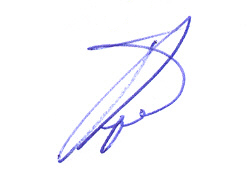 Отрадненского управленияминистерства образования и наукиСамарской области								В.И.ГусаровНе забудьте привезти исследовательскую (ие) работу (ы) в бумажном виде!!!Место регистрации участников:Самарская область, г. Самара, ул. Московское шоссе 77,«Поволжский государственный университет телекоммуникаций и информатики».Проезд общественным транспортом до остановки ТЕЛЕЦЕНТР:1,1к,21м,23,30,30к,30м,37,47,47д,67,110,392,410а,492 – автобус4,12,17,19,20 – троллейбусПо всем вопросам организации и проведения конференцииобращаться в оргкомитет:Контактное лицо: Пичкуров Александр Викторович, сот. 8-927-900-4063446 304 Самарская обл., г. Отрадный,ул. Физкультурников, 30 Тел/факс 8(84661)2-36-94E-mail: apichkurov@yandex.ru , портал: http://intellectportal.ru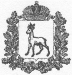 МИНИСТЕРСТВООБРАЗОВАНИЯ И НАУКИСАМАРСКОЙ ОБЛАСТИОТРАДНЕНСКОЕ УПРАВЛЕНИЕ446304,  г. Отрадный,ул. Физкультурников, 30Телефон: (84661) 2-36-94, факс: 2-36-94E-mail: uprobraz@samtel.ruРуководителяморганов управления образованияРуководителямобразовательных учрежденийРуководителямначальных, средних и высшихпрофессиональныхобразовательных учреждений_____09.12.2016____№________675_____На___________________________________